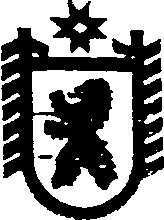 Российская ФедерацияРеспублика КарелияСовет Идельского сельского  поселения  LIV ЗАСЕДАНИЕ      III     СОЗЫВАРЕШЕНИЕ от 09 февраля 2017 года  №140						п.  ИдельОб избрании    председателя Совета Идельского   сельского  поселения третьего созыва 	  На основании части 1   статьи  25  Устава муниципального образования «Идельское     сельское поселение»  Совет    Идельского   сельского  поселения р е ш и л:	1. Избрать  председателем  Совета Идельского сельского  поселенияСухорукову Ирину Евгеньевну.2. Настоящее решение вступает в силу со дня его принятия. 	3. Обнародовать  настоящее решение  путем размещения его на бумажном носителе в следующих местах массового посещения граждан: 	1) в поселке  Идель – в администрации Идельского сельского поселения, магазинах, фельдшерско-акушерском  пункте  поселка Идель муниципального учреждения «Сегежская центральная районная больница»; 	2) в  поселке   Кочкома – в отделении связи обособленного структурного подразделения Сегежский почтамт Управления федеральной почтовой службы Республики Карелия – филиала ФГУП «Поста России», фельдшерско-акушерском  пункте поселка Кочкома муниципального учреждения «Сегежская центральная районная больница», 	3) в  поселке  Лососий – в доме № 11 по улице Майгубской;	4) в поселке  при 11 шлюзе ББК- в магазине;5) на станции  Шавань – в помещении станции Шавань;6) на станции  Майгуба – в помещении станции Майгуба. И.о. главы Идельского сельского поселения                                                      Е.В.Абдуллина